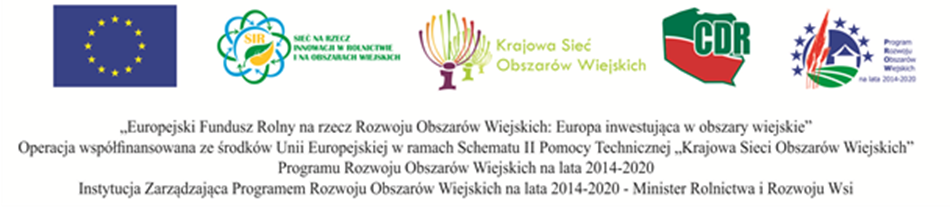 REGULAMINXV edycji ogólnopolskiego Konkursu na Najlepsze Gospodarstwo Ekologiczne w 2022r. 1.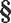 Niniejszy Regulamin konkursu „Najlepsze Gospodarstwo Ekologiczne w 2022r. zwany dalej regulaminem określa:cele konkursu,zasady udziału w konkursie,zasady przeprowadzenia konkursu. 2. Cele konkursuGłównym celem konkursu „Najlepsze Gospodarstwo Ekologiczne w 2022r. jest:1) szerzenie dobrych praktyk w zakresie rolnictwa ekologicznego, 2) wdrażanie najlepszych rozwiązań w gospodarstwach rolnych, 3) rozpowszechnianie wiedzy z zakresu rolnictwa ekologicznego. 3. OrganizatorOrganizatorem Konkursu jest Centrum Doradztwa Rolniczego w Brwinowie, Oddział w Radomiu przy współpracy z:Ministerstwem Rolnictwa i Rozwoju Wsi,Ośrodkami Doradztwa Rolniczego. 4. UczestnicyW Konkursie może brać udział każdy rolnik, który spełnia poniższe warunki:został mu nadany numer identyfikacyjny w trybie przepisów o krajowym systemie ewidencji producentów, ewidencji gospodarstw rolnych oraz ewidencji wniosków o przyznanie płatności;wytwarza produkty rolnictwa ekologicznego zgodnie z rozporządzeniem Parlamentu Europejskiego i Rady (UE) 2018/848 z dnia 30 maja 2018 r. w sprawie produkcji ekologicznej i znakowania produktów ekologicmych i uchylające rozporządzenie Rady (WE) nr 834/2007 i posiada aktualny certyfikat wydany przez upoważnioną jednostkę certyfikującą;dokonał zgłoszenia uczestnictwa w konkursie za pośrednictwem Poczty Polskiej lub mailowo, na druku stanowiącym Załącznik nr 1 do regulaminu, do właściwego miejscowo Wojewódzkiego Ośrodka Doradztwa Rolniczego, o którym mowa w ustawie z dnia 22 października 2004 r., o Jednostkach Doradztwa Rolniczego (Dz. U. z 2016 poz. 356; 1176; 2017 poz. 60; 624);zakończył okres przestawiania gospodarstwa i posiada aktualny certyfikat na wyprodukowane ekologiczne surowce z przeznaczeniem do sprzedaży lub do przetwórstwa we własnym gospodarstwie.nie był laureatem I nagrody wojewódzkiego etapu konkursu w latach 2019 — 2021.konkurs przeznaczony jest tylko dla rolników zawodowych, tzn. rolników czerpiących dochód z produkcji rolnej (np. hodowli zwierząt i/lub uprawy roślin). Do składania wniosków zachęcamy kandydatów prowadzących towarowe gospodarstwa ekologiczne, z lub bez hodowli zwierząt.w konkursie nie mogą brać udział Fundacje lub inne podmioty, które są finansowane z innych źródeł, stanowiących ich główne źródło dochodu lub utrzymania. 5. Organizacja konkursu -etap wojewódzkiWojewódzkie Ośrodki Doradztwa Rolniczego zamieszczają informację o konkursie na swojej stronie internetowej oraz przyjmują zgłoszenia kandydatów do konkursu, których gospodarstwa położone są na terenie działania danego ośrodka. Zgłoszenia do Konkursu Wojewódzkiego dokonuje się na formularzu zgłoszeniowym pn. Formularz zgłoszenia gospodarsnva do Konkursu (na wzorze załącznika nr 1 do Regulaminu).Zgłoszenie do konkursu może być wypełnione samodzielnie przez rolników lub przy wsparciu doradców rolniczych zatrudnionych w Wojewódzkich Ośrodkach Doradztwa Rolniczego na podstawie informacji dostarczonych przez rolników.Wojewódzkie Ośrodki Doradztwa Rolniczego dokonują wyboru gospodarstw z terenu właściwego dla nich województwa, samodzielnie lub we współpracy z innymi instytucjami/podmiotami stanowiącymi komisję konkursową powołaną przez Dyrektora właściwego Ośrodka Doradztwa Rolniczego.Wojewódzki Ośrodek Doradztwa Rolniczego dokonuje zgłoszenia (na wzorze załącznika nr 3 do Regulaminu), wybranego przez siebie jednego gospodarstwa ekologicznego zgodnie z zasadami i kryteriami oceny (na wzorze załącznika nr 2 do Regulaminu), za pośrednictwem Poczty Polskiej lub mailowo na adres Centrum Doradztwa Rolniczego w Brwinowie, Oddział w Radomiu w terminie do dnia 15 sierpnia 2022 roku.Oprócz zgłoszenia, Wojewódzki Ośrodek Doradztwa Rolniczego przesyła Forrnularz oceny gospodarstwa (na wzorze załącznika nr 2 do Regulaminu) oraz jego charakterystykę (ogólną i szczegółową), wraz ze zdjęciami i opracowaną prezentacją Power Point oraz kopię aktualnego certyfikatu. 6. Organizacja konkursu — etap krajowy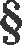 l) Ze zgłoszonych gospodarstw ekologicznych Komisja Krajowa dokonuje wyboru laureatów.Komisję powołuje Dyrektor Centrum Doradztwa Rolniczego w Brwinowie Oddział w Radomiu.Po dokonaniu oceny gospodarstw na podstawie przesłanych przez ośrodki kart zgłoszenia gospodarstw do Konkursu, formularza oceny gospodarstwa, Prezentacji w formacie Power Point, zdjęć z gospodarstwa oraz Aktualnego certyfikatu (kopia) Komisja Krajowa wyłoni trzech laureatów.Laureatom przyznawane są miejsca od I do III. Ponadto, Komisja ma możliwość przyznania miejsc równorzędnych oraz "różnień. 7. Finansowanie nagród — etap krajowyKonkurs realizowany jest w ramach operacji „Rolnictwo ekologicme - szansa dla rolników i konsumentów”. wpisanej do Planu Operacyjnego na lata 2022-2023 w zakresie Sieci na rzecz innowacji w rolnictwie i na obszarach wiejskich. Koszt nagród pieniężnych oraz statuetek dla laureatów finansowany ze środków II schematu Pomocy Technicznej Programu Rozwoju Obszarów Wiejskich na lata 2014-2020.Laureaci Konkursu wyłonieni przez Komisję konkursową otrzymają nagrody pieniężne w łącznej kwocie 28000 zł. oraz statuetkiI miejsce 10000 zł 11 miejsce 7500 zł 111 miejsce 6000 zł, wyróżnienie 4500 zł.CDR Oddział w Radomiu z kwot przeznaczonych na nagrody pieniężne pobierze podatek dochodowy i odprowadzi do Urzędu Skarbowego. 8. Klauzula informacyjna RODO1. Zgodnie z art. 13 rozporządzenia Parlamentu Europejskiego i Rady (UE) 2016/679 z dnia 27 kwietnia 2016 r. w sprawie ochrony osób fizycznych w związku z przetwarzaniem danych osobowych i w sprawie swobodnego przepływu takich danych oraz uchylenia dyrektywy 95/46/WE (Dz. Urz. UE L 119, s. 1) — dalej RODO — Zamawiający informuje, że:l) Administratorem danych osobowych jest Dyrektor Cenfrum Doradztwa Rolniczego z siedzibą w Brwinowie pod adresem: 05-840 Brwinów, ul. Pszczelińska 99 (zwanego dalej CDR)•,w CDR wymaczono Inspektora Ochrony Danych Osobowych, z którym Wykonawca może skontaktować się w sprawach ochrony i przetwarzania swoich danych osobowych pod adresem e- mail: iodo@cdr.gov.pl lub pisemnie na adres naszej siedziby, wskazany w ust. 1 ;jako administrator będziemy przetwarzać Państwa dane osobowe w celach związanych z przeprowadzeniem konkursu Najlepsze gospodarstwo ekologiczne, wyłonienia laureatów i wyróżnionych, przyznania nagród oraz umieszczenia ich w katalogu i materiałach związanych z Konkursem — na podstawie art. 6 ust. 1 lit. a) RODO;Państwa dane osobowe będą przetwarzane do czasu osiągnięcia celu dla jakiego zostały pozyskane, przez okres przewidziany przepisami prawa, w tym szczególnie przez okres przechowywania dokumentacji określony w przepisach i uregulowaniach wewnętrznych CDR w zakresie archiwizacji dokumentów; 5) zgodnie z RODO, przysługuje Państwu:na podstawie art. 15 RODO prawo dostępu do danych osobowych Państwa dotyczących oraz otrzymania ich kopii,na podstawie art. 16 RODO prawo do sprostowania (poprawiania) Państwa danych osobowych,na podstawie art. 17 RODO prawo do usunięcia danych,na podstawie art. 18 RODO prawo żądania od administratora ograniczenia przetwarzania danych osobowych z zastrzeżeniem przypadków, o których mowa w art. 18 ust. 2 RODO,prawo do wniesienia skargi do Prezesa Urzędu Ochrony Danych Osobowych, gdy uznają Państwo, że przetwarzanie danych osobowych narusza przepisy RODO,jeżeli chcą Państwo skorzystać z któregokolwiek z tych uprawnień prosimy o kontakt z Inspektorem Ochrony Danych Osobowych wskazany w ust. 2 lub pisemnie na adres naszej siedziby, wskazany w ust. I ;podanie danych osobowych jest dobrowolne, jednakże odmowa podania danych może skutkować brakiem zakwalifikowania do udziału w konkursie;Państwa dane nie będą przetwarzane w sposób zautomatyzowany w tym również w formie profilowania zgodnie z art. 22 RODO. 9. Dodatkowe postanowienia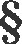 Materiały nadesłane na konkurs nie są zwracane. Materiały są dokumentacją konkursu.Nadesłanie materiałów wymaganych przez zgłoszenie do konkursu do etapu krajowego stanowi jednocześnie oświadczenie, iż nie naruszają one praw osób trzecich, w szczególności nie naruszają ich majątkowych i osobistych praw autorskich.Koszty objazdu gospodarstw (na wojewódzkim etapie konkursu) oraz przygotowania zgłoszenia nie są zwracane.Organizator nie ponosi odpowiedzialności za zaginięcie lub uszkodzenie nadesłanych pocztą materiałów dołączonych do zgłoszenia.Dane osobowe będą przetwarzane zgodnie z obowiązującymi przepisami prawa1 w celach prowadzenia konkursu, wyłonienia laureatów i przyznania nagród.1 rozporządzenie Parlamentu Europejskiego i Rady (UE) 2016/679 z dnia 27 kwiemia 2016 r. w sprawie ochrony osób fizycznych w związku z przetwarzaniem danych osobowych i w sprawie swobodnego przepływu takich danych oraz uchylenia dyrektyuy 95/46/WE (ogólne rozporządzenie o ochronie danych) (Dz. Urz. UE L 119 z04.05.2016, sfr. l, z późn. nn.) i przepisami krajowymi w tym zakresie.Zgłoszenie do konkursu jest równomaczne z akceptacją Regulaminu Konkursu.Laureat etapu Krajowego wypełnia oświadczenie (na wzorze załącznika nr 4 do regulaminu), w celu załatwienia formalności związanych z przyznaną nagrodą pieniężną.Centrum Doradztwa Rolniczego w Brwinowie, Oddział w Radomiu na podstawie oświadczenia laureatów etapu krajowego wskazanego w pkt 7., dokonuje formalności związanych z przyznaną nagrodą.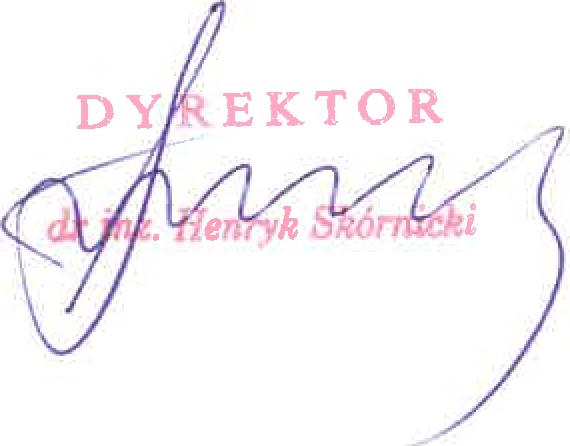 